親愛的高三學生，您好：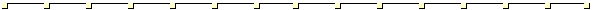 　　恭喜您高中三年的學習即將邁向尾聲，是該回顧整理，準備邁向另一旅程的時候了！在您剛進高一時，教育部曾經請您填過一份問卷，瞭解您國中學習經驗、高中職的生活與學習經驗以及未來期望。這份調查結果已經提供教育部、縣市教育局處、以及您的學校參考，非常感謝您的協助。　　現在您已經快結束璀璨的高中生活，踏入大學就讀，有關您這三年來的學習與生活經驗如何？未來有何規劃？對學校辦學與教育政策有何意見？這些都是教育部和學校關心的議題。　　為了瞭解這個階段學校辦學與學生學習的情況與意見，教育部特辦理調查，作為學校辦學與政府政策擬定參考。您所填答的資料將成為國家後期中等教育資料庫重要部份，屆時懇請您能撥冗填答。資料的正確性會影響到對現況的了解，請您務必親自填答，根據自己真實的現況與想法回答，不需要參考別人的意見回答，政府與學校才能獲得可靠的資料，以改進教育。您的答案將以匿名方式處理，以保護您的隱私不會被辨識出，敬請放心。以下有幾點注意事項，請您在填答前仔細閱讀：填答前請先妥善準備以下資料，以免填寫問卷時因為無法回答問題而「卡關」：個人身份證號碼（登入問卷填答系統必要）；目前就讀的學校及科別（普通高中的一般班，名稱是「普通科」）；高三上學期上過的校訂必修和選修課程名稱；少部分人如因高一時未接受調查或未完成調查，需補填家長或監護人基本資料（族群身份、工作類型、工作現況、最高教育程度）其它題目根據您個人意見填答。若你填到一半因故無法繼續填答，問卷系統有儲存功能。請你將一頁完整填完，並且點擊最下方之「下一頁」後再離開，再次登入後，就可以由上次離開的地方繼續填答！（高三學生1/2頁）為了妥善保護您的填答資料，本計畫已通過了國際資訊安全ISMS的認證，在系統端有妥善的防護措施。但是，網路上的駭客與惡意程式等攻擊手法日新月異，所以，我們在此提醒您，在填答前注意下列事項，才能使資訊安全更加完善！（1）為防止釣魚網頁的危害及個人資訊遭竊取，在登入網站首頁後，請先檢視網址是否完全符合。一般來說，安全網頁網址開頭為https表示此網站已通過安全認證並加密，例如問卷網址：https://ques.cher.ntnu.edu.tw/110grade12（2）再進一步點擊網頁的鎖頭圖示會出現「已建立安全連線」字樣，點擊「憑證（有效）」，於視窗確認網域名稱是否相符，若相同表示本網站可安心瀏覽。　　請用問卷把您的現況與真實想法告訴我們。若有任何問題或建議，請與學校承辦人員聯絡，或與本計畫聯絡(USEdatabase@deps.ntnu.edu.tw) 。先謝謝您！也祝您學習愉快！收穫滿滿！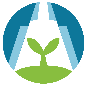 教育部國民及學前教育署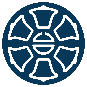 國立臺灣師範大學「後期中等教育長期追蹤資料庫」計畫團隊敬上（高三學生2/2頁）親愛的三年級導師，你好：首先，誠摯感謝你在工作崗位上的付出，讓國家未來主人翁邁向前程時，有你的悉心指導。後期中等教育是我國基礎人才的培育基地，同時也是協助學生達成自我實現目標的重要教育階段。教育部負國家後期中等教育政策研擬、統計與評鑑之責，為了瞭解後期中等教育現況與教學意見，國民及學前教育署特別委託國立臺灣師範大學建置「後期中等教育長期追蹤資料庫」，作為我國後期中等教育發展與辦學改進的基礎，希望透過各類資料的分析，讓後期中等教育發展能夠更為理想。本（110）學年度之計畫，以高三學生為調查對象，採普查方式，以網路調查為主，請學生上網填答一份關於後期中等教育階段生活學習經驗與學職涯規劃等問題之問卷。這項資料庫除了是政府的重要參考資料外，也將成為學校的校務資料，是以填答的信實度與回收狀況相當重要。調查將於111年1月25日開始至7月31日結束。所有資料都將匿名處理，不致洩漏學生隱私，敬請放心。為了使調查辦理完善，也協助貴校建置校務資料庫，我們懇請你協助下列事項：§宣傳調查：向同學說明調查目的。請同學盡快上網填答問卷。§回答問題：協助回答同學在填答過程中所碰到的問題。§提高資料信實度：鼓勵同學根據自己的意見回答，不要讓其他人影響他們的答案，才能知道同學真正的狀況與想法。另問卷一旦填完按下一頁後，就不能回頭修改，請同學仔細填答。§提高回收率：在調查期間，學校承辦人員會轉知你未填答完畢的同學，請你協助鼓勵這些同學上網完成問卷填答。（高三導師1/2頁）§提醒同學備妥資料上網填答：問卷有擋答功能，需要填答完整一頁後方能跳下一頁填答，請提醒同學在上網填答前備妥重要資料，以免無法完成填答。可能會用到的資訊如下：個人身份證號碼（登入問卷填答系統必要）；目前就讀的學校及科別（普通高中的一般班，名稱是「普通科」）；高三上學期上過的校訂必修和選修課程名稱；少部分人如因高一(專一)時未接受調查或未完成調查，需補填家長或監護人基本資料（族群身份、工作類型、工作現況、最高教育程度）其它題目根據學生個人意見填答。§提醒同學問卷具暫存功能：若學生填到一半需離開，請其先將一頁填完，點擊最下方之「下一頁」後，方能將之前填過的資料儲存。下次重新登入後，就能直接跳到尚未填答的部分重新開始填答。§提醒同學注意資訊安全：調查單位已經通過了教育部資訊安全ISMS的認證，在系統端有妥善的防護措施，在使用端，則請你提醒學生填答前，注意下列事項，以確保資訊安全！（1）為防止釣魚網頁的危害及個人資訊遭竊取，在登入網站首頁後，請先檢視網址是否完全符合。一般來說，安全網頁網址開頭為https表示此網站已通過安全認證並加密，例如問卷網址：https://ques.cher.ntnu.edu.tw/110grade12（2）再進一步點擊網頁的鎖頭圖示會出現「已建立安全連線」字樣，點擊「憑證（有效）」，於視窗確認網域名稱是否相符，若相同表示本網站可安心瀏覽。誠摯感謝你的協助。若有任何問題或建議，請與學校承辦人員聯絡，或與本計畫聯絡(e-mail: USEdatabase@deps.ntnu.edu.tw) 。一起努力，讓後期中等教育更好！教育部國民及學前教育署國立臺灣師範大學「後期中等教育長期追蹤資料庫」計畫團隊敬上（高三導師2/2頁）